Listen to Reading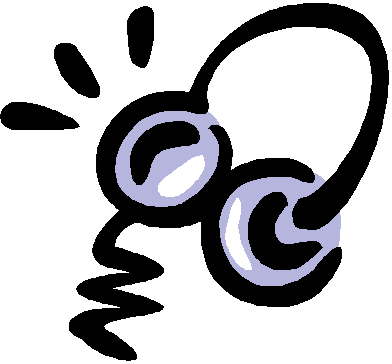 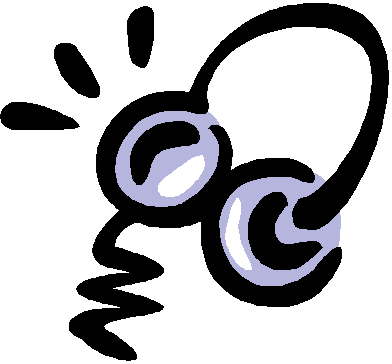 Book Title: _________________________________List 3 things you learned about elections from the story:____________________________________________________________________________________________________________________________________________________________________________________________________________________________________________________________________________________________________________________________________________________________________________________________________________________________________________________________________________________________________________________________Listen to ReadingBook Title: _________________________________Main Topic (full sentence please!):______________________________________________________________________________________________Key Details:____________________________________________________________________________________________________________________________________________________________________________________________________________________________________________________________________________________________________________________________________________________List 3 NEW words you learned and their meanings:WordMeaningPicture____________________________________________________________________________________________________________________________________________________________________________________________________________________________________________________________________________________